1.13	envisager l'identification de bandes de fréquences pour le développement futur des Télécommunications mobiles internationales (IMT), y compris des attributions additionnelles possibles à titre primaire au service mobile, conformément à la Résolution 238 (CMR-15);Partie 6 – Bande de fréquences 66-71 GHzIntroductionOn trouvera dans le présent document la proposition commune de l'APT concernant la bande de fréquences 66-71 GHz au titre du point 1.13 de l'ordre du jour de la CMR-19.PropositionsLes Membres de l'APT appuient, dans son principe, l'identification de la bande de fréquences 66-71 GHz pour les IMT. Toutefois, ils continuent d'étudier la méthode et la ou les conditions à adopter dans le cadre de l'identification de cette bande pour les IMT.	ACP/24A13A6/1Les Membres de l'APT appuient, dans son principe, l'identification de la bande de fréquences 66-71 GHz pour les IMT.Motifs:	L'identification de la bande de fréquences 66 à 71 GHz pour les IMT contribuerait à répondre au besoin de fréquences supplémentaires dans les bandes de fréquences au-dessus de 24 GHz.______________Conférence mondiale des radiocommunications (CMR-19)
Charm el-Cheikh, Égypte, 28 octobre – 22 novembre 2019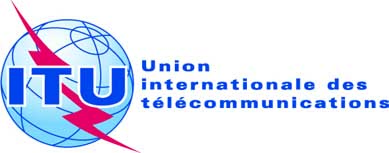 SÉANCE PLÉNIÈREAddendum 6 au
Document 24(Add.13)-F20 septembre 2019Original: anglaisPropositions communes de la Télécommunauté Asie-PacifiquePropositions communes de la Télécommunauté Asie-Pacifiquepropositions pour les travaux de la confÉrencepropositions pour les travaux de la confÉrencePoint 1.13 de l'ordre du jourPoint 1.13 de l'ordre du jour